Comité TECHNIQUECinquante-deuxième session 
Genève, 14-16 mars 2016Révision partielle des principes directeurs d’examen des BrassicacéesDocument établi par un expert des Pays-Bas

Avertissement : le présent document ne représente pas les principes ou les orientations de l’UPOV	À sa quarante-neuvième session tenue à Angers (France) du 15 au 19 juin 2015, le Groupe de travail technique sur les plantes potagères (TWV) a examiné une révision partielle des principes directeurs d’examen des brassicacées sur la base du document TWV/49/23 “Partial Revision of the Test Guidelines for Brassicas” et proposé de réviser les caractères “Stérilité mâle” pour les principes directeurs d’examen suivants (voir les paragraphes 94 à 97 du document TWV/49/32 Rev. “Revised Report”) :Chou-fleur (Brassica oleracea L. convar. botrytis (L.) Alef. var. botrytis L.) (document TG/45/7)Chou (Brassica oleracea L.: Brassica (groupe du chou cabus);  Brassica (groupe du chou de Milan);  Brassica (groupe du chou rouge)) (document TG/48/7)Chou de Bruxelles (Brassica oleracea L. var. gemmifera DC.) (document TG/54/7)Chou-rave (Brassica oleracea L. convar. acephala (DC.) Alef. var. gongylodes L.;  groupe Brassica oleracea L. Gongylodes) (document TG/65/4)Chou frisé (Brassica oleracea L. var. sabellica L.) (document TG/90/6 Corr.)Brocoli, chou-brocoli (Brassica oleracea L. convar. botrytis (L.) Alef. var. cymosa Duch. (y compris Brassica oleracea L. convar.  botrytis (L.) Alef. var. italica)) (document TG/151/4)	Les modifications proposées sont indiquées ci-dessous en surbrillance et soulignées pour les insertions, et biffées pour les suppressions.Proposition de révision de l’explication du caractère 28 “Stérilité mâle” des principes directeurs du chou-fleur (Brassica oleracea L. convar botrytis (L.) Alef. var. botrytis L.) (document TG/45/7)Libellé actuel :Ad. 28 : Stérilité mâleAbsente 	= 	>70% plantes fertiles (variétés à fécondation libre ou variétés hybrides produites en utilisant le système d’auto-incompatibilité)Partielle	= 	30% à 70% plantes fertiles stérilité génétique hétérozygoteTotale 	= 	<30% plantes fertiles (cytoplasme stérile)Nouveau libellé proposé :Ad. 28 : Stérilité mâleDoit être soumis à un essai en plein champ et/ou un test avec marqueurs d’ADN.Essai en plein champ :Absente 	= 	>70% plantes fertiles (variétés à fécondation libre ou variétés hybrides produites en utilisant le système d’auto-incompatibilité)Partielle	= 	30% à 70% plantes fertiles stérilité génétique hétérozygoteTotale 	= 	<30% plantes fertiles (stérilité cytoplasmique)Test avec marqueurs d’ADN et/ou essai en plein champ :Toute variété indiquant une stérilité mâle totale (niveau 3) dans le questionnaire technique peut faire l’objet d’un examen lors d’un essai en plein champ ou d’un test avec marqueurs d’ADN.  Dans le cas d’un test avec marqueurs d’ADN, si le marqueur CMS n’est pas présent, un essai en plein champ doit être effectué afin de déterminer si la variété indique la stérilité mâle (sur un autre mécanisme), la stérilité partielle ou la fertilité.  Toute variété indiquant la fertilité ou la stérilité mâle partielle doit être soumise à un essai en plein champ.Dans le cas d’un essai en plein champ, l’observation est de type VS.  Dans le cas d’un test avec marqueurs d’ADN, l’observation est de type MS.Proposition de révision de l’explication du caractère 35 “Stérilité mâle” des principes directeurs du chou (Brassica oleracea L. : Brassica (White Cabbage Group);  Brassica (groupe du chou de Milan);  Brassica (groupe du chou rouge)) (document TG/48/7)Libellé actuel :Ad. 35 : Stérilité mâleVérifier la présence de pollen sur l’étamine :s’il y a du pollen sur l’étamine alors la stérilité mâle est absente;s’il n’y a pas de pollen sur l’étamine alors la stérilité mâle est présente.Nouveau libellé proposé :Ad. 35 : Stérilité mâleDoit être soumis à un essai en plein champ et/ou un test avec marqueurs d’ADN.Essai en plein champ :Vérifier la présence de pollen sur l’étamine : s’il y a du pollen sur l’étamine alors la stérilité mâle est absente;  s’il n’y a pas de pollen sur l’étamine alors la stérilité mâle est présente.Test avec marqueurs d’ADN et/ou essai en plein champ :Toute variété indiquant une stérilité mâle dans le questionnaire technique peut faire l’objet d’un examen lors d’un essai en plein champ ou d’un test avec marqueurs d’ADN.  Dans le cas d’un test avec marqueurs d’ADN, si le marqueur CMS n’est pas présent, un essai en plein champ doit être effectué afin de déterminer si la variété indique la stérilité mâle (sur un autre mécanisme), la stérilité partielle ou la fertilité.  Toute variété indiquant la fertilité ou la stérilité mâle partielle doit être soumise à un essai en plein champ.Dans le cas d’un essai en plein champ, l’observation est de type VG.  Dans le cas d’un test avec marqueurs d’ADN, l’observation est de type MS.Proposition de révision de l’explication du caractère 21 “Stérilité mâle” des principes directeurs du chou de Bruxelles (Brassica oleracea L. var. gemmifera DC.) (document TG/54/7)Libellé actuel :Ad. 21 : Stérilité mâleLes fleurs des variétés présentant une stérilité mâle ont des étamines partiellement développées : le filament est présent, mais pas l’anthère (sac pollinique).Nouveau libellé proposéAd. 21 : Stérilité mâleDoit être soumis à un essai en plein champ et/ou un test avec marqueurs d’ADN.Essai en plein champ :Vérifier la présence de pollen sur l’étamine : s’il y a du pollen sur l’étamine alors la stérilité mâle est absente;  s’il n’y a pas de pollen sur l’étamine alors la stérilité mâle est présente.Test avec marqueurs d’ADN et/ou essai en plein champ :Toute variété indiquant une stérilité mâle dans le questionnaire technique peut faire l’objet d’un examen lors d’un essai en plein champ ou d’un test avec marqueurs d’ADN.  Dans le cas d’un test avec marqueurs d’ADN, si le marqueur CMS n’est pas présent, un essai en plein champ doit être effectué afin de déterminer si la variété indique la stérilité mâle (sur un autre mécanisme), la stérilité partielle ou la fertilité.  Toute variété indiquant la fertilité ou la stérilité mâle partielle doit être soumise à un essai en plein champ.Dans le cas d’un essai en plein champ, l’observation est de type VG.  Dans le cas d’un test avec marqueurs d’ADN, l’observation est de type MS.Proposition de révision des principes directeurs du chou-rave (Brassica oleracea L. convar. acephala (DC.) Alef. var. gongylodes L.;  goupe Brassica oleracea L. Gongylodes) (document TG/65/4)Le caractère “Stérilité mâle” ne figure pas dans les principes directeurs d’examen du chou-rave (document TG/65/4).  Il est proposé d’ajouter ce caractère et une explication dans les principes directeurs d’examen (ainsi que pour le chou de Bruxelles, le chou et le brocoli) :Ad. 24 : Stérilité mâleDoit être soumis à un essai en plein champ et/ou un test avec marqueurs d’ADN.Essai en plein champ :Vérifier la présence de pollen sur l’étamine : s’il y a du pollen sur l’étamine alors la stérilité mâle est absente;  s’il n’y a pas de pollen sur l’étamine alors la stérilité mâle est présente.Test avec marqueurs d’ADN et/ou essai en plein champ :Toute variété indiquant une stérilité mâle dans le questionnaire technique peut faire l’objet d’un examen lors d’un essai en plein champ ou d’un test avec marqueurs d’ADN.  Dans le cas d’un test avec marqueurs d’ADN, si le marqueur CMS n’est pas présent, un essai en plein champ doit être effectué afin de déterminer si la variété indique la stérilité mâle (sur un autre mécanisme), la stérilité partielle ou la fertilité.  Toute variété indiquant la fertilité ou la stérilité mâle partielle doit être soumise à un essai en plein champ.Dans le cas d’un essai en plein champ, l’observation est de type VG.  Dans le cas d’un test avec marqueurs d’ADN, l’observation est de type MS.Proposition en vue d’ajouter une explication pour le caractère 32 “Stérilité mâle” des principes directeurs d’examen du brocoli, chou-brocoli (Brassica oleracea L. convar. botrytis (L.) Alef. var. cymosa Duch. y compris Brassica oleracea L. convar botrytis (L.) Alef. var. italica) (document TG/151/4)Libellé proposé pour Ad. 32Ad. 32 : Stérilité mâleDoit être soumis à un essai en plein champ et/ou un test avec marqueurs d’ADN.Essai en plein champ :Vérifier la présence de pollen sur l’étamine : s’il y a du pollen sur l’étamine alors la stérilité mâle est absente;  s’il n’y a pas de pollen sur l’étamine alors la stérilité mâle est présente.Test avec marqueurs d’ADN et/ou essai en plein champ :Toute variété indiquant une stérilité mâle dans le questionnaire technique peut faire l’objet d’un examen lors d’un essai en plein champ ou d’un test avec marqueurs d’ADN.  Dans le cas d’un test avec marqueurs d’ADN, si le marqueur CMS n’est pas présent, un essai en plein champ doit être effectué afin de déterminer si la variété indique la stérilité mâle (sur un autre mécanisme), la stérilité partielle ou la fertilité.  Toute variété indiquant la fertilité ou la stérilité mâle partielle doit être soumise à un essai en plein champ.Dans le cas d’un essai en plein champ, l’observation est de type VG.  Dans le cas d’un test avec marqueurs d’ADN, l’observation est de type MS.Proposition de révision des principes directeurs du chou frisé (Brassica oleracea L. var. sabellica L.) (document TG/90/6 Corr.)Le caractère “Stérilité mâle” ne figure pas dans les principes directeurs d’examen du chou frisé (document TG/90/6 Corr.).  Il est proposé d’ajouter ce caractère et une explication dans les principes directeurs d’examen (ainsi que pour le chou de Bruxelles, le chou et le brocoli) :Ad. 19 : Stérilité mâleDoit être soumis à un essai en plein champ et/ou un test avec marqueurs d’ADN.Essai en plein champVérifier la présence de pollen sur l’étamine : s’il y a du pollen sur l’étamine alors la stérilité mâle est absente;  s’il n’y a pas de pollen sur l’étamine alors la stérilité mâle est présente.Test avec marqueurs d’ADN et/ou essai en plein champ :Toute variété indiquant une stérilité mâle dans le questionnaire technique peut faire l’objet d’un examen lors d’un essai en plein champ ou d’un test avec marqueurs d’ADN.  Dans le cas d’un test avec marqueurs d’ADN, si le marqueur CMS n’est pas présent, un essai en plein champ doit être effectué afin de déterminer si la variété indique la stérilité mâle (sur un autre mécanisme), la stérilité partielle ou la fertilité.  Toute variété indiquant la fertilité ou la stérilité mâle partielle doit être soumise à un essai en plein champ.Dans le cas d’un essai en plein champ, l’observation est de type VG.  Dans le cas d’un test avec marqueurs d’ADN, l’observation est de type MS.[Fin du document]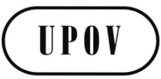 FTC/52/27ORIGINAL : anglaisDATE : 29 février 2016UNION INTERNATIONALE POUR LA PROTECTION DES OBTENTIONS VÉGÉTALESUNION INTERNATIONALE POUR LA PROTECTION DES OBTENTIONS VÉGÉTALESUNION INTERNATIONALE POUR LA PROTECTION DES OBTENTIONS VÉGÉTALESGenèveGenèveGenève
English
français
deutsch
españolExample Varieties/
Exemples/
Beispielssorten/
Variedades ejemplo
Note/
Nota28.
(*)
(+)VG
MS/
VSMale sterility Stérilité mâleMännliche SterilitätAndroesterilidad QNabsentabsentefehlendausenteAlpha 2, Flora Blanca1partialpartiellepartiellparcialDunvez, Odegwen2totaltotalevollständigtotalAviron, Bodilis3
English
français
deutsch
españolExample Varieties/
Exemples/
Beispielssorten/
Variedades ejemplo
Note/
Nota35.
(*)
(+)VS
VG/
MSMale sterilityStérilité mâleMännliche SterilitätAndroesterilidadQLabsentabsentefehlendausenteWinnigstadt (W); Pluton (R); Belvoy (S)1presentprésentevorhandenpresenteUnifor (W); Roderick (R); Emerald (S)9
English
français
deutsch
españolExample Varieties/
Exemples/
Beispielssorten/
Variedades ejemplo
Note/
Nota21.

(+)VS
VG/
MSMale sterilityStérilité mâle Männliche SterilitätAndroesterilidadQLabsentabsente fehlendausenteBraveheart, Falstaff1presentprésente vorhandenpresenteAbacus, Eclipsus9EnglishfrançaisdeutschespañolExample Varieties
Exemples
Beispielssorten
Variedades ejemploNote/
Nota24.
(*)
(+)VG/
MSMale sterilityStérilité mâleMännliche SterilitätAndroesterilidadQLabsentabsentefehlendausenteExpreß Forcer, Lanro1presentprésentevorhandenpresenteErika, Morre, Oasis9EnglishfrançaisdeutschespañolExample Varieties
Exemples
Beispielssorten
Variedades ejemploNote/
Nota32.
(*)
(+)VG/
MSMale sterilityStérilité mâleMännliche SterilitätAndroesterilidadQLabsentabsentefehlendausenteMarathon1presentprésentevorhandenpresenteChevalier, Montop9EnglishfrançaisdeutschespañolExample Varieties
Exemples
Beispielssorten
Variedades ejemploNote/
Nota19.

(+)VG/
MSMale sterilityStérilité mâleMännliche SterilitätAndroesterilidadQLabsentabsentefehlendausenteBuffalo, 
Westlandse Herfst1presentprésentevorhandenpresenteWinnetou9